  	Robert F. Hempstead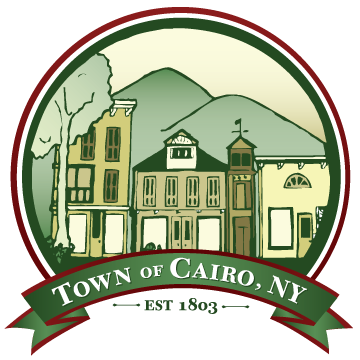 Town of Cairo Highway Superintendent755 Route 145Cairo, NY  12413518-622-9515518-622-3185 Fax518-965-1266 Cellhighwaysuper@townofcairo.comHighway ReportJune 5, 2017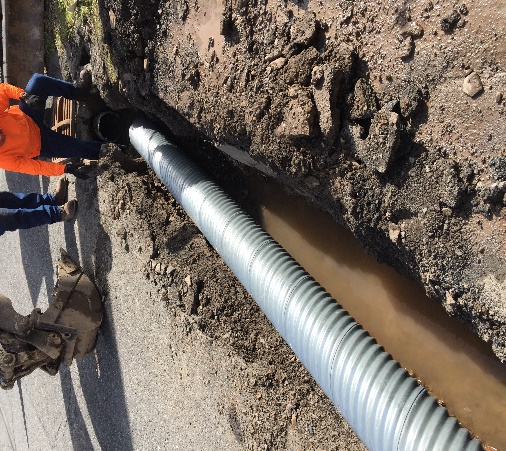 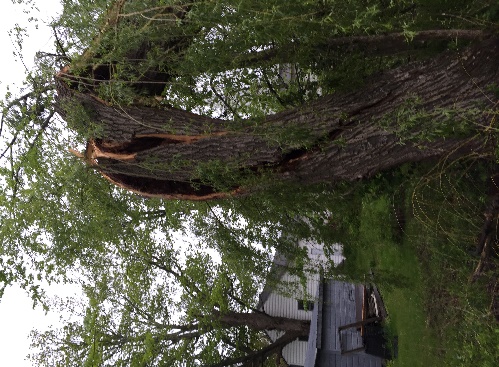 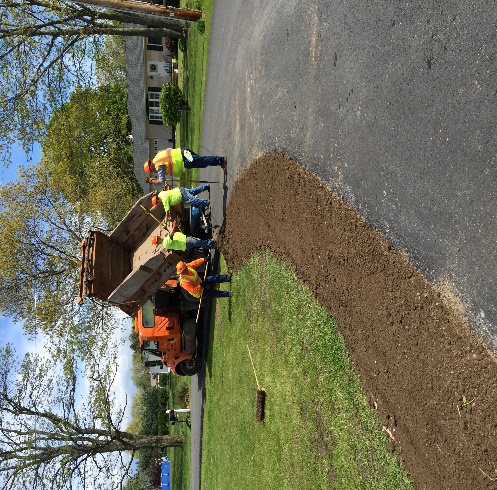  Both cold and hot asphalt patchingServicing spring/summer equipment:  rollers, mowers, etc.Sign repair and replacement ongoingRoadside trash pick up: furniture, mattresses (Main Street, South Cairo, Round Top, etc.)Responded/cleaned up storm damage from high winds   Rolled the Cairo Elementary School soccer fields.Used road side mower purchased from Greene County Highway Department deliveredMechanics attended air brake class.Highway deputy attended Cornell’s Local Roads program Road Safety 365 Communicating with comptroller’s officeAssisted with the installation of American flags Shoulder work in the south Cairo development:  installation of top soil to back up newly paved pavementPricing the refurbishing Unit #5 (truck/snow and ice equipment)Provided services and equipment for the parks, buildings and grounds department (mulch for the updating of playground area, clean up of down trees at the annex, etc.)Both flail mowers have been out road side mowing.  First round 90% completeBoth broom and vacuum broom and water tank have been out sweepingEvaluating roads for this year’s surface treatment programPurchased six man International crew cab dumpGradall out doing drainage work, cleaning out residuals from cul-de-sacs, shoulder workPricing new tandem axle trucks with snow and ice equipment, viewed Greene County and neighboring town’s equipment with highway liaisonPricing a used truck to replace osh kosh truck with snow and ice equipment that was totaled out this past season.Representative from Freightliner brought a new cab and chassis to view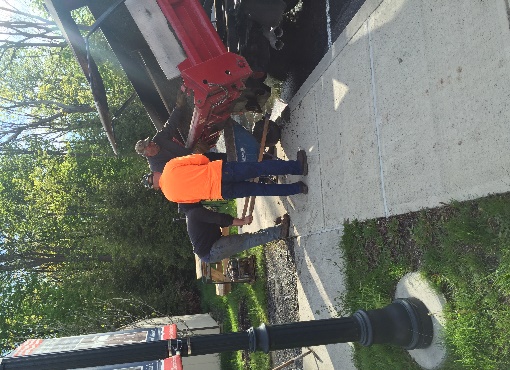 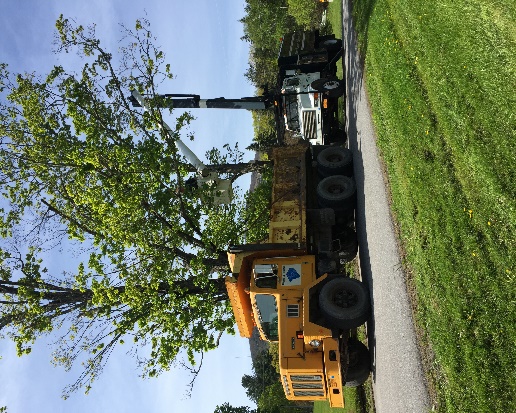 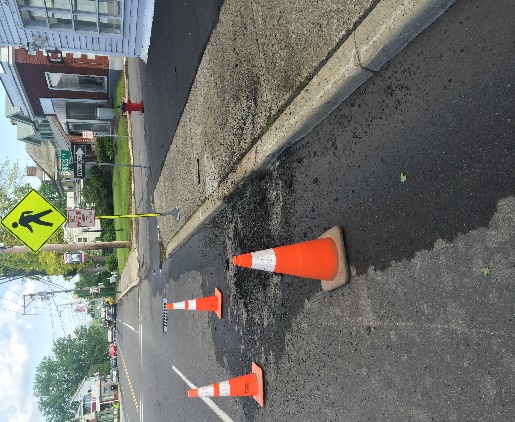 Mowed County roads 84, 85, and 23b (Main Street) for the parade route and holiday weekend.Temporary catch basin and culver replacement on Railroad Avenue.Police are on an ongoing tractor trailer parking problem on Plattekill RoadSidewalk repair at libraryCut trees with county at Winterclove ResortRepaired roadway Main Street Cairo from downed electrical wire damage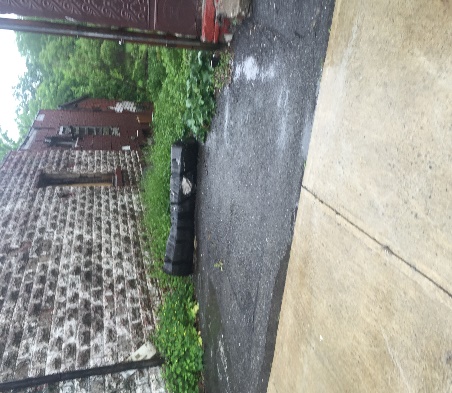 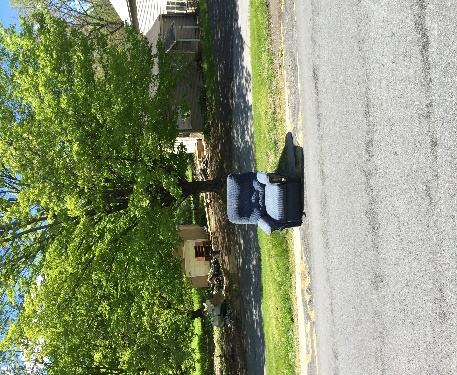 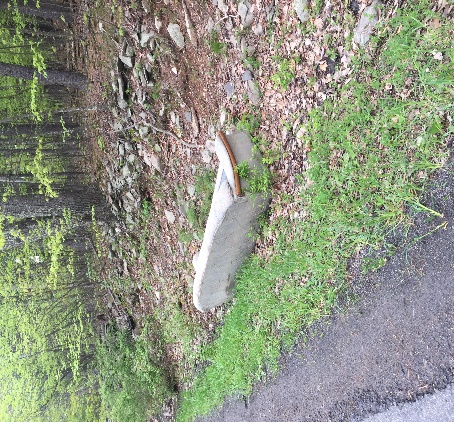 